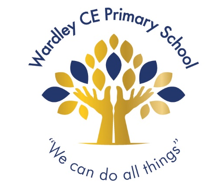 Reception newsletterSeptember 2021Dear parents and carers,I would like to take this opportunity to welcome you and your child to Reception. After a long and enjoyable summer, I hope that your child is ready to embark upon a fun and exciting year of learning. Over the year we will be learning lots of new skills that will help them in their future. I would like to take this opportunity to thank you for your support.If you have any questions or concerns please feel free to contact me and we can arrange a convenient time to chat. Mrs Flanagan PhonicsIn our Read Write Inc lessons, we have learnt all of the set 1 sounds and are now learning how to blend these sounds together to read simple words.Children have been put into phonics groups to ensure that the work they complete provides a challenge.  Each week, I will send home a range of reading tasks. These will include reading books, green words and red words. Please complete every task I set, it really does help with progress and reading confidence. MathsThis half term, we will be focusing on number formation, how to subitise, count beyond ten and compare numbers. As a school we have developed ‘egg box maths’, this is a practical way of learning depth of number and helps the children get to grips with concepts such as composition. Please can each child bring in an egg box to ten. PEPE takes place every Thursday. Please send your child into school wearing sports clothes every Thursday.Note: This has to be a school P.E kit (white t-shirt, school jumper and joggers or leggings in navy). Posters are available to view around school if you are unsure. Equipment The tools we need;Water bottle Named uniformPE kit (suitable footwear)Reading bag (schools navy logo)Wellies (please check the old nursery wellies that have been passed over)Suitable coat Reading I am BIG on reading, please help me in getting your child to reach their potential and read every night. Wall of ‘wow’Every two weeks each child will bring home a ‘wow’ sticker for you to write in and return to school about all the wonderful things they have been doing at home. This can be anything from getting dressed independently to sleeping in their own bed each night! Dinners All children in Reception, Year 1 and Year 2 can get free school meals whatever your income. But if you have one of the qualifying incomes it will help the school if you tell them this, so we can get extra funding.